「ツール・ド・しものせき２０１７」ボランティアスタッフ申込書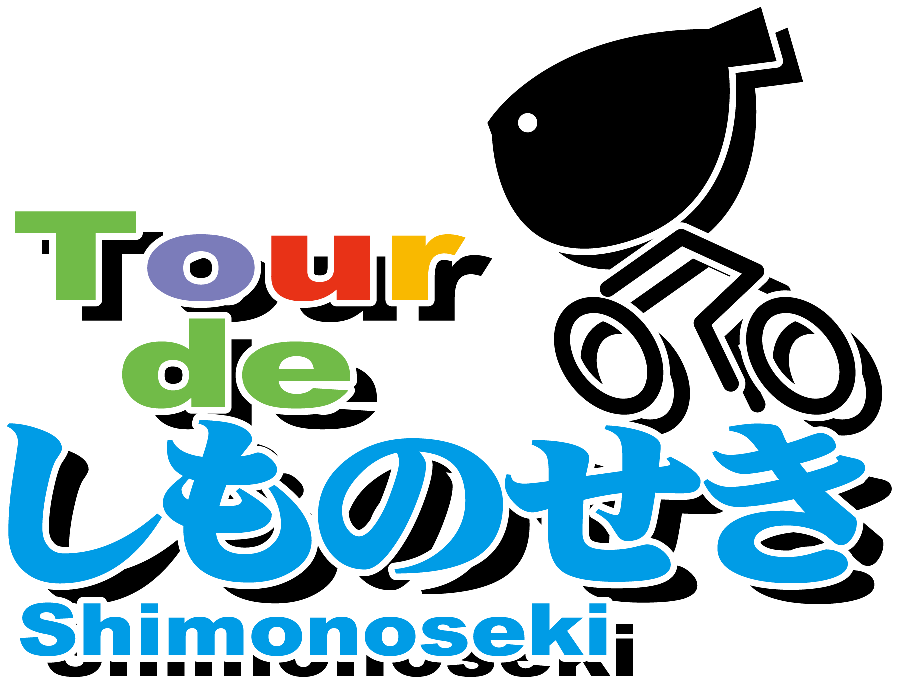 Email ：tourde@city.shimonoseki.yamaguchi.jpＦＡＸ ： ０８３－２３１－２７４６※従事場所の決定は大会側にて行います。※記載の活動時間は目安のため、前後する場合がございます。あらかじめご了承ください。※この個人情報は本イベントに係る業務（名簿登録、保険加入、案内文の発送等）以外には使用いたしません。ふりがな性別性別男　・　女氏名性別性別男　・　女生年月日　　　　　年　　　　　月　　　　　日　　　　　年　　　　　月　　　　　日　　　　　年　　　　　月　　　　　日　　　　　年　　　　　月　　　　　日年齢年齢　　　　　　　歳※高校生の方は保護者同意をお願いします※募集要項の内容を承諾の上、上記の者がツール・ド・しものせきに参加する事を同意します。保護者氏名：　　　　　　　　　　　　　　　　　　　　㊞　（続柄：　　　　　　　　　）※募集要項の内容を承諾の上、上記の者がツール・ド・しものせきに参加する事を同意します。保護者氏名：　　　　　　　　　　　　　　　　　　　　㊞　（続柄：　　　　　　　　　）※募集要項の内容を承諾の上、上記の者がツール・ド・しものせきに参加する事を同意します。保護者氏名：　　　　　　　　　　　　　　　　　　　　㊞　（続柄：　　　　　　　　　）※募集要項の内容を承諾の上、上記の者がツール・ド・しものせきに参加する事を同意します。保護者氏名：　　　　　　　　　　　　　　　　　　　　㊞　（続柄：　　　　　　　　　）※募集要項の内容を承諾の上、上記の者がツール・ド・しものせきに参加する事を同意します。保護者氏名：　　　　　　　　　　　　　　　　　　　　㊞　（続柄：　　　　　　　　　）※募集要項の内容を承諾の上、上記の者がツール・ド・しものせきに参加する事を同意します。保護者氏名：　　　　　　　　　　　　　　　　　　　　㊞　（続柄：　　　　　　　　　）※募集要項の内容を承諾の上、上記の者がツール・ド・しものせきに参加する事を同意します。保護者氏名：　　　　　　　　　　　　　　　　　　　　㊞　（続柄：　　　　　　　　　）住所〒　　　　－〒　　　　－〒　　　　－〒　　　　－〒　　　　－〒　　　　－〒　　　　－電話番号（自宅）（自宅）（自宅）（携帯）（携帯）（携帯）（携帯）大会ボランティア参加経験あり（活動場所：　　　　　　　　　　　　活動内容：　　　　　　　　　　　　　　）　　　　　　　　　　　　なしあり（活動場所：　　　　　　　　　　　　活動内容：　　　　　　　　　　　　　　）　　　　　　　　　　　　なしあり（活動場所：　　　　　　　　　　　　活動内容：　　　　　　　　　　　　　　）　　　　　　　　　　　　なしあり（活動場所：　　　　　　　　　　　　活動内容：　　　　　　　　　　　　　　）　　　　　　　　　　　　なしあり（活動場所：　　　　　　　　　　　　活動内容：　　　　　　　　　　　　　　）　　　　　　　　　　　　なしあり（活動場所：　　　　　　　　　　　　活動内容：　　　　　　　　　　　　　　）　　　　　　　　　　　　なしあり（活動場所：　　　　　　　　　　　　活動内容：　　　　　　　　　　　　　　）　　　　　　　　　　　　なし活動希望場所第１希望第２希望第２希望第２希望第３希望第３希望活動希望場所番号活 動 場 所↑※下記の①～⑧までの希望の番号をご記入ください。【下関北運動公園（メイン会場）】①　下関北運動公園（午前）　　　（活動時間目安　5:30～12:00の間）　　②　下関北運動公園（午後）　　　（活動時間目安　12:00～18:00の間）【エイドポイント（休憩場所）】　③　豊浦町（室津ヨットハーバー）　　　（活動時間目安　7:30～11:00）　　④　豊北町（土井ヶ浜ミュージアム）　 （活動時間目安　8:30～13:00）⑤　豊田町（みのりの丘農業公園）　　（活動時間目安　10:00～15:00）⑥　菊川町（菊川ふれあい会館）　　（活動時間目安　11:00～16:00）⑦　内日（うついの里にこにこ市場）　　（活動時間目安　9:00～13:00）【その他】　　⑧　①～⑦のどこでも可↑※下記の①～⑧までの希望の番号をご記入ください。【下関北運動公園（メイン会場）】①　下関北運動公園（午前）　　　（活動時間目安　5:30～12:00の間）　　②　下関北運動公園（午後）　　　（活動時間目安　12:00～18:00の間）【エイドポイント（休憩場所）】　③　豊浦町（室津ヨットハーバー）　　　（活動時間目安　7:30～11:00）　　④　豊北町（土井ヶ浜ミュージアム）　 （活動時間目安　8:30～13:00）⑤　豊田町（みのりの丘農業公園）　　（活動時間目安　10:00～15:00）⑥　菊川町（菊川ふれあい会館）　　（活動時間目安　11:00～16:00）⑦　内日（うついの里にこにこ市場）　　（活動時間目安　9:00～13:00）【その他】　　⑧　①～⑦のどこでも可↑※下記の①～⑧までの希望の番号をご記入ください。【下関北運動公園（メイン会場）】①　下関北運動公園（午前）　　　（活動時間目安　5:30～12:00の間）　　②　下関北運動公園（午後）　　　（活動時間目安　12:00～18:00の間）【エイドポイント（休憩場所）】　③　豊浦町（室津ヨットハーバー）　　　（活動時間目安　7:30～11:00）　　④　豊北町（土井ヶ浜ミュージアム）　 （活動時間目安　8:30～13:00）⑤　豊田町（みのりの丘農業公園）　　（活動時間目安　10:00～15:00）⑥　菊川町（菊川ふれあい会館）　　（活動時間目安　11:00～16:00）⑦　内日（うついの里にこにこ市場）　　（活動時間目安　9:00～13:00）【その他】　　⑧　①～⑦のどこでも可↑※下記の①～⑧までの希望の番号をご記入ください。【下関北運動公園（メイン会場）】①　下関北運動公園（午前）　　　（活動時間目安　5:30～12:00の間）　　②　下関北運動公園（午後）　　　（活動時間目安　12:00～18:00の間）【エイドポイント（休憩場所）】　③　豊浦町（室津ヨットハーバー）　　　（活動時間目安　7:30～11:00）　　④　豊北町（土井ヶ浜ミュージアム）　 （活動時間目安　8:30～13:00）⑤　豊田町（みのりの丘農業公園）　　（活動時間目安　10:00～15:00）⑥　菊川町（菊川ふれあい会館）　　（活動時間目安　11:00～16:00）⑦　内日（うついの里にこにこ市場）　　（活動時間目安　9:00～13:00）【その他】　　⑧　①～⑦のどこでも可↑※下記の①～⑧までの希望の番号をご記入ください。【下関北運動公園（メイン会場）】①　下関北運動公園（午前）　　　（活動時間目安　5:30～12:00の間）　　②　下関北運動公園（午後）　　　（活動時間目安　12:00～18:00の間）【エイドポイント（休憩場所）】　③　豊浦町（室津ヨットハーバー）　　　（活動時間目安　7:30～11:00）　　④　豊北町（土井ヶ浜ミュージアム）　 （活動時間目安　8:30～13:00）⑤　豊田町（みのりの丘農業公園）　　（活動時間目安　10:00～15:00）⑥　菊川町（菊川ふれあい会館）　　（活動時間目安　11:00～16:00）⑦　内日（うついの里にこにこ市場）　　（活動時間目安　9:00～13:00）【その他】　　⑧　①～⑦のどこでも可↑※下記の①～⑧までの希望の番号をご記入ください。【下関北運動公園（メイン会場）】①　下関北運動公園（午前）　　　（活動時間目安　5:30～12:00の間）　　②　下関北運動公園（午後）　　　（活動時間目安　12:00～18:00の間）【エイドポイント（休憩場所）】　③　豊浦町（室津ヨットハーバー）　　　（活動時間目安　7:30～11:00）　　④　豊北町（土井ヶ浜ミュージアム）　 （活動時間目安　8:30～13:00）⑤　豊田町（みのりの丘農業公園）　　（活動時間目安　10:00～15:00）⑥　菊川町（菊川ふれあい会館）　　（活動時間目安　11:00～16:00）⑦　内日（うついの里にこにこ市場）　　（活動時間目安　9:00～13:00）【その他】　　⑧　①～⑦のどこでも可↑※下記の①～⑧までの希望の番号をご記入ください。【下関北運動公園（メイン会場）】①　下関北運動公園（午前）　　　（活動時間目安　5:30～12:00の間）　　②　下関北運動公園（午後）　　　（活動時間目安　12:00～18:00の間）【エイドポイント（休憩場所）】　③　豊浦町（室津ヨットハーバー）　　　（活動時間目安　7:30～11:00）　　④　豊北町（土井ヶ浜ミュージアム）　 （活動時間目安　8:30～13:00）⑤　豊田町（みのりの丘農業公園）　　（活動時間目安　10:00～15:00）⑥　菊川町（菊川ふれあい会館）　　（活動時間目安　11:00～16:00）⑦　内日（うついの里にこにこ市場）　　（活動時間目安　9:00～13:00）【その他】　　⑧　①～⑦のどこでも可